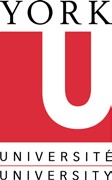 ACTION POSITIVECONFIDENTIELFORMULAIRE D’AUTO-IDENTIFICATIONL’Université York valorise la diversité et encourage les demandes d’universitaires nationaux et internationaux qualifiés. York a mis en place un Programme d’action positive (AP) pour les nominations de professeurs et  bibliothécaires.  Les groupes désignés sont les femmes, les minorités visibles (membres de groupes racialisés), les personnes en situation de handicap et les personnes autochtones. L’auto-identification en tant que membre de l’un de ces groupes désignés est facultative, mais elle est requise pour qu’une candidature soit prise en considération dans le cadre du Programme AP.  Nous vous encourageons à vous auto-identifier en cochant la ou les cases ci-dessous qui s’appliquent à vous.  Les renseignements fournis seront utilisés exclusivement aux fins de l’embauche dans le cadre du Programme AP.Pour plus d’information sur le Programme AP, veuillez composer le numéro de la ligne d’assistance AP au 416-736-5713.NOM DU CANDIDAT/DE LA CANDIDATE :         Femme							Oui          Non Peuples autochtones du Canada appartenant aux Premières Nations, Inuits ou Métis;         Oui ¨            Non ¨Si vous appartenez à des peuples autochtones hors Canada, cochez la case « Peuples autochtones hors Canada » ci-dessous.Minorités visibles (racialisées) : personnes autres que les peuples autochtones (d’Amérique du Nord incluant les Premières Nations, les Métis et les Inuits) qui ne sont pas de race blanche ou qui n’ont pas la peau blanche, quel que soit leur lieu de naissance. Selon cette définition, faites-vous partie des minorités visibles (racialisées)?	Oui          Non Si vous avez répondu « oui », nous vous invitons à cocher volontairement toutes les cases pertinentes :  Arabe 
  Personnes noires d’ascendance africaine (par exemple, les personnes africaines et d’ascendance africaine des Caraïbes, des           Amériques, de l’Europe)  Chinois  Philippin  Japonais  Coréen  Latino-Américain de couleur (incluant les personnes autochtones de l’Amérique centrale et l’Amérique du Sud)  Asiatique occidental de couleur (par exemple, Iranien, Libanais, Afghan)  Sud-Asiatique (par exemple, Bangladais, Pakistanais, Indien de l’Inde, Guyanais, Trinidadien, Sri-Lankais, Est-Africain)  Asiatique du Sud-Est (par exemple, Birman, Cambodgien/Kampuchéen, Laotien, Malaisien, Thaïlandais, Vietnamien, Indonésien)  Personnes d’origine mixte (par exemple, avec un parent membre d’un groupe de minorité visible)  Peuples autochtones hors CanadaPersonnes en situation de handicap                      Oui          Non       Je confirme que j’ai lu et compris les renseignements ci-dessus.SIGNATURE :      DATE :                 .Mis à jour en mai 2021 pour les candidats de l’Association des professeurs de l’Université York (YUFA)La confidentialité des données personnelles est préservée pour le processus d’embauche  